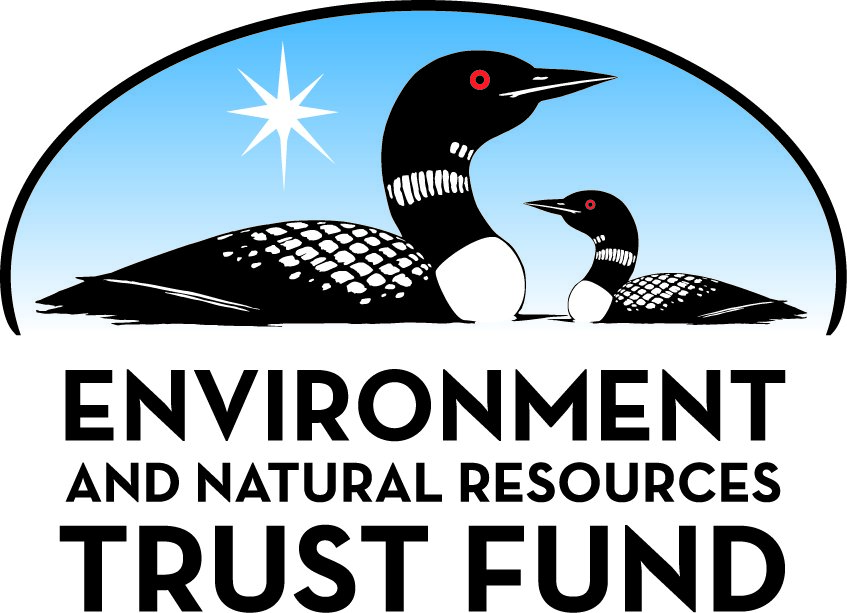 Environment and Natural Resources Trust Fund2023 Request for ProposalGeneral InformationProposal ID: 2023-179Proposal Title: Elm Creek Restoration Biological MonitoringProject Manager InformationName: Heather NelsonOrganization: City of ChamplinOffice Telephone: (763) 923-7120Email: hnelson@ci.champlin.mn.usProject Basic InformationProject Summary: Habitat restoration been completed in five phases on Elm Creek. Our project will evaluate fish and invertebrate populations to determine the success and effectiveness of these restoration efforts.Funds Requested: $106,000Proposed Project Completion: December 31, 2026LCCMR Funding Category: Small Projects (H)
	Secondary Category: Methods to Protect, Restore, and Enhance Land, Water, and Habitat (F)Project LocationWhat is the best scale for describing where your work will take place?  
	Region(s): MetroWhat is the best scale to describe the area impacted by your work?  
	Region(s): MetroWhen will the work impact occur?  
	During the ProjectNarrativeDescribe the opportunity or problem your proposal seeks to address. Include any relevant background information.Elm Creek is currently impaired by, E. coli, chloride, DO, fish/macroinvertebrates bioassays (MPCA Surface Water Data access). Restoration efforts have been completed on Elm Creek due to previous loss of habitat and biomass populations as well as water quality impairments. However limited work has been done to evaluate the success in these restoration efforts as it pertains to the goal of improving on; known impairments, overall biology/ecology within the stream, and recreational use opportunities.  Current biological monitoring sites have been established by the Three Rivers Park District in Phase V in 2017 and the MPCA in the middle of Phase IV in 2020 with sampling planned for 2030. The problem lies with unavailable data within the next eight years to examine what the effects of restoration work has on the instream biology and overall water quality. As a result, we will not be able to identify what potential restoration efforts had the greatest impact and may also miss the opportunity to learn what restoration efforts effectively result on the stream biota. By including seasonal sampling, we also will identify spawning runs and determine if restoration resulted in increased recruitment of native fish species.What is your proposed solution to the problem or opportunity discussed above? Introduce us to the work you are seeking funding to do. You will be asked to expand on this proposed solution in Activities & Milestones.Our goal is to evaluate the effectiveness of restoration efforts within Elm Creek from Mill Pond to Hayden Lake and determine the how the overall water quality and biology changed within the designated project area because of restoration efforts. Simultaneously we plan to identify areas that would benefit from future restoration efforts, along with identifying the current status of restoration efforts. We are seeking funding to sample all five (5) sections of Elm Creek that have been restored and within Mill Pond. Sampling will include fish and macroinvertebrate sampling and follow MPCA sampling methods. The intent is to add to the MPCA surface water dataset and to be used by Elm Creek Watershed, Three Rivers Park District, and Champlin. Furthermore, this assessment will allow for a better understanding of the biology/ecology within Elm Creek and the outcome of restoration efforts. This project will also provide a tool to be used not only in the local partners, but the state of Minnesota to create more efficient and effective restoration work, and outreach opportunities for the state and city to highlight the importance of the monitoring restoration projects that are currently being completed throughout the state.What are the specific project outcomes as they relate to the public purpose of protection, conservation, preservation, and enhancement of the state’s natural resources? Through examining past projects, we can improve upon effectiveness and efficiency of current future habitat restoration work. Which will improve habitat for aquatic species, water quality of Elm Creek, and improve recreational opportunities for the public. A better understanding of biotic utilization and recolonization of habitat improvement projects allows for a more predictable outcome for future restoration work. This project also provides outreach opportunities with the public and collaborative partners to highlight the work they are doing and show the public results emphasizing the importance this project and previous projects completed on elm creek.Activities and MilestonesActivity 1: 2023 Field Survey and Summary ReportActivity Budget: $36,000Activity Description: 
Pre-sampling: Initial site inspections will be conducted to identify stream reaches, gain access to sites, and evaluate overall feasibility of each sampling site.

Sampling: Backpack electrofish 5 sections Elm Creek and one lake sampling event collecting and identifying all fish down to 25mm. Counts, size range, and total mass of each species caught will be recorded, and all methods will mirror that of the MPCA biological monitoring unit (see attached). All fish will be immediately released after data is collected. Two vouchers of each species will be preserved in formalin and sent off to a third party to ensure accurate identifications. 

Macroinvertebrates:  Sampling will be taken from each of the nine locations following MPCA methods, the samples will then be preserved and sent off to an independent lab to process and identify the invertebrates 

Data management: Data is to be analyzed with IBI values being calculated in the MPCA IBI metrics specified for that stream. Raw data will also be made available to the public and shared with the MPCA to use in their biological monitoring assessment of Mississippi River (Twin Cities) watershed. Potential collaboration would allow for cool-water IBI testing.Activity Milestones: Activity 2: 2024 Field Survey and Summary ReportActivity Budget: $30,000Activity Description: 
Pre-sampling: Initial site inspections will be conducted to identify stream reaches, gain access to sites, and evaluate overall feasibility of each sampling site.

Sampling: Backpack electrofish 5 sections Elm Creek and one lake sampling event collecting and identifying all fish down to 25mm. Counts, size range, and total mass of each species caught will be recorded, and all methods will mirror that of the MPCA biological monitoring unit (see attached). All fish will be immediately released after data is collected. Two vouchers of each species will be preserved in formalin and sent off to a third party to ensure accurate identifications. 

Macroinvertebrates:  Sampling will be taken from each of the nine locations following MPCA methods, the samples will then be preserved and sent off to an independent lab to process and identify the invertebrates 

Data management: Data is to be analyzed with IBI values being calculated in the MPCA IBI metrics specified for that stream. Raw data will also be made available to the public and shared with the MPCA to use in their biological monitoring assessment of Mississippi River (Twin Cities) watershed. Potential collaboration would allow for cool-water IBI testing.Activity Milestones: Activity 3: 2025 Field Survey and Summary ReportActivity Budget: $30,000Activity Description: 
Pre-sampling: Initial site inspections will be conducted to identify stream reaches, gain access to sites, and evaluate overall feasibility of each sampling site.

Sampling: Backpack electrofish 5 sections Elm Creek and one lake sampling event collecting and identifying all fish down to 25mm. Counts, size range, and total mass of each species caught will be recorded, and all methods will mirror that of the MPCA biological monitoring unit (see attached). All fish will be immediately released after data is collected. Two vouchers of each species will be preserved in formalin and sent off to a third party to ensure accurate identifications. 

Macroinvertebrates:  Sampling will be taken from each of the nine locations following MPCA methods, the samples will then be preserved and sent off to an independent lab to process and identify the invertebrates 

Data management: Data is to be analyzed with IBI values being calculated in the MPCA IBI metrics specified for that stream. Raw data will also be made available to the public and shared with the MPCA to use in their biological monitoring assessment of Mississippi River (Twin Cities) watershed. Potential collaboration would allow for cool-water IBI testing.Activity Milestones: Activity 4: Final Summary ReportActivity Budget: $10,000Activity Description: 
All sampled data will be analyzed with IBI values being calculated in the MPCA IBI metrics specified for that stream.  Data will be summarized and trends calculated to accurately define the yearly status of biological data.  The final report will also include summary bulletins which will be available for public outreach.Activity Milestones: Project Partners and CollaboratorsLong-Term Implementation and FundingDescribe how the results will be implemented and how any ongoing effort will be funded. If not already addressed as part of the project, how will findings, results, and products developed be implemented after project completion? If additional work is needed, how will this work be funded? 
Elm Creek restoration projects phase I-V were designed for long-term ecological and hydraulic stability. Long-term monitoring of the integrity of the improvements are currently done in conjunction with routine inspections by the City of Champlin as appropriate. This project includes biological monitoring for a period of three years. Monitoring continue after completion of the project collaboratively by Three Rivers Park District, Elm Creek Watershed and the MPCA. The previous projects long term goals are to restore aquatic habitat and restore structural elements. Our project will provide tangible data and understanding of existing vs constructed habitat restoration invertebrate and fish populations.Other ENRTF Appropriations Awarded in the Last Six YearsProject Manager and Organization QualificationsProject Manager Name: Heather NelsonJob Title: Assistant City EngineerProvide description of the project manager’s qualifications to manage the proposed project. 
The City of Champlin will be the fiscal agent receiving funds for the project. Heather Nelson will be the project manager.  Heather's qualifications for management of this grant request includes numerous grant funded City of Champlin projects that include local Elm Creek Watershed Commission grants, Elm Creek Phase IV LCCMR grant and Elm Creek Phase V Conservation Partners Legacy (CPL) grant.  These grants required developing work plans, budget and progress reporting and management of outside environmental, engineering and construction services to complete the projects.Organization: City of ChamplinOrganization Description: 
The City of Champlin will be the fiscal agent receiving funds for the project. The following local agencies will assist by providing technical input: Three Rivers Park District, and Elm Creek Watershed Commission.  Outside services required to complete the project include environmental biological monitoring and reporting.Budget SummaryClassified Staff or Generally Ineligible ExpensesNon ENRTF FundsAttachmentsRequired AttachmentsVisual ComponentFile: Alternate Text for Visual ComponentGrant Site Figure...Board Resolution or LetterAdministrative UseDoes your project include restoration or acquisition of land rights? 
	NoDoes your project have potential for royalties, copyrights, patents, or sale of products and assets? 
	NoDo you understand and acknowledge IP and revenue-return and sharing requirements in 116P.10? 
	N/ADo you wish to request reinvestment of any revenues into your project instead of returning revenue to the ENRTF? 
	N/ADoes your project include original, hypothesis-driven research? 
	NoDoes the organization have a fiscal agent for this project? 
	NoDescriptionCompletion DatePre-SamplingJuly 31, 2023SamplingJuly 31, 2023Data SummaryDecember 31, 2023DescriptionCompletion DatePre SamplingJuly 31, 2024SamplingJuly 31, 2024Data SummaryDecember 31, 2024DescriptionCompletion DatePre SamplingJuly 31, 2025SamplingJuly 31, 2025Data SummaryDecember 31, 2025DescriptionCompletion DateFinal Summary ReportJune 30, 2026NameOrganizationRoleReceiving FundsDiane SpectorElm Creek Watershed CommissionTechnical SupportNoBrian ValchThree Rivers Park DistrictTechnical SupportNoNameAppropriationAmount AwardedElm Creek Habitat Restoration Final PhaseM.L. 2021, First Special Session, Chp. 6, Art. 6, Sec. 2, Subd. 08r$521,000Elm Creek Restoration - Phase IVM.L. 2021, First Special Session, Chp. 6, Art. 5, Sec. 2, Subd. 09j$500,000Category / NameSubcategory or TypeDescriptionPurposeGen. Ineli gible% Bene fits# FTEClass ified Staff?$ AmountPersonnelSub Total-Contracts and ServicesTBDProfessional or Technical Service ContractTechnical Services0.75$105,000Sub Total$105,000Equipment, Tools, and SuppliesEquipmentWater Level MetersCollect water level elevations and water temperature$1,000Sub Total$1,000Capital ExpendituresSub Total-Acquisitions and StewardshipSub Total-Travel In MinnesotaSub Total-Travel Outside MinnesotaSub Total-Printing and PublicationSub Total-Other ExpensesSub Total-Grand Total$106,000Category/NameSubcategory or TypeDescriptionJustification Ineligible Expense or Classified Staff RequestCategorySpecific SourceUseStatusAmountStateState Sub Total-Non-StateIn-KindCity of Champlin MNAdministrative ServicesSecured$15,000Non State Sub Total$15,000Funds Total$15,000TitleFileLetter Supporting the Project